О внесении изменений в постановление администрации Красночетайского сельского поселения № 101 от 11.10.2018 г. «Об утверждении Порядка применения к муниципальным служащим взысканий за совершение коррупционных правонарушений»В  соответствии с Федеральным законом от 16.12.2019 № 432-ФЗ «О внесении изменений в отдельные законодательные акты Российской Федерации в целях совершенствования законодательства Российской Федерации о противодействии коррупции», Законом Чувашской Республики от 04.03.2020 № 9 «О внесении изменений в Закон Чувашской Республики «О муниципальной службе в Чувашской Республике»  администрация Красночетайского сельского поселения Красночетайского района Чувашской Республики постановляет: 1. В порядок применения к муниципальным служащим взысканий за совершение коррупционных правонарушений, утвержденный  постановлением администрации Красночетайского сельского поселения № 101 от 11.10.2018 г. «Об утверждении Порядка применения к муниципальным служащим взысканий за совершение коррупционных правонарушений» внести следующее изменение: 1.1.  Пункт 6 изложить в следующей редакции: «6. Взыскания, предусмотренные статьями 14.1, 15 и 27 Федерального закона «О муниципальной службе в Российской Федерации», применяются не позднее шести месяцев со дня поступления информации о совершении муниципальным служащим коррупционного правонарушения, не считая периодов временной нетрудоспособности муниципального служащего, нахождения его в отпуске, и не позднее трех лет со дня совершения им коррупционного правонарушения. В указанные сроки не включается время производства по уголовному делу.» 2. Контроль за исполнением настоящего постановления оставляю за собой.   3. Настоящее постановление вступает в силу со дня его официального опубликования в периодическом печатном издании «Вестник Красночетайского сельского поселения».Глава администрации сельского поселения		                       	А.Г. ВолковЧĂВАШ РЕСПУБЛИКИХĔРЛĔ ЧУТАЙ   РАЙОНĚ 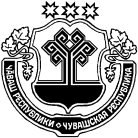 ЧУВАШСКАЯ  РЕСПУБЛИКА КРАСНОЧЕТАЙСКИЙ   РАЙОН  ХĔРЛĔ ЧУТАЙЯЛ ПОСЕЛЕНИЙĚН АДМИНИСТРАЦИЙĚ ЙЫШĂНУ                      07.08.2020    66   №      Хĕрлĕ Чутай салиАДМИНИСТРАЦИЯКРАСНОЧЕТАЙСКОГО  СЕЛЬСКОГО ПОСЕЛЕНИЯ ПОСТАНОВЛЕНИЕ 07.08.2020    № 66село Красные Четаи